ОБЩИЕ СВЕДЕНИЯ Учебная дисциплина «Дополнительные главы теории информационных систем» изучается в восьмом семестре.Курсовая работа/Курсовой проект - не предусмотрено.Форма промежуточной аттестации: экзаменМесто учебной дисциплины в структуре ОПОП              Учебная дисциплина «Дополнительные главы теории информационных систем» относится к части, формируемой участниками образовательных отношений.             Основой для освоения дисциплины являются результаты обучения по предшествующим дисциплинам «Организация вычислительных систем (начальный курс)», «Организация вычислительных систем (продвинутый курс)», «Теория языков программирования, трансляторов и вычислительных систем», «Информационные и коммуникационные технологии в профессиональной деятельности», «Экономико-математические методы и прикладные модели», «Теория вероятностей», «Математическая статистика», «Дискретная математика», «Теория игр и исследование операций», «Компьютерное моделирование и анализ данных».                Результаты обучения по учебной дисциплине используются при прохождении «Производственной практики. Научно-исследовательская работа» и выполнении ВКР.ЦЕЛИ И ПЛАНИРУЕМЫЕ РЕЗУЛЬТАТЫ ОБУЧЕНИЯ ПО ДИСЦИПЛИНЕ              Целями изучения дисциплины «Дополнительные главы теории информационных систем» является приобретение теоретических знаний по основам теории систем, способам описания систем в соответствии с типом системы и выработка практических навыков применения полученных знаний в моделировании систем и информационных процессов.            Результатом обучения по учебной дисциплине является овладение обучающимися знаниями, умениями, навыками и опытом деятельности, характеризующими процесс формирования компетенций и обеспечивающими достижение планируемых результатов освоения учебной дисциплиныФормируемые компетенции, индикаторы достижения компетенций, соотнесённые с планируемыми результатами обучения по дисциплине:СТРУКТУРА И СОДЕРЖАНИЕ УЧЕБНОЙ ДИСЦИПЛИНЫОбщая трудоёмкость учебной дисциплины по учебному плану составляет:Структура учебной дисциплины для обучающихся по видам занятий (очная форма обучения)Структура учебной дисциплины для обучающихся по разделам и темам дисциплины: (очная форма обучения)Краткое содержание учебной дисциплиныОрганизация самостоятельной работы обучающихсяСамостоятельная работа студента – обязательная часть образовательного процесса, направленная на развитие готовности к профессиональному и личностному самообразованию, на проектирование дальнейшего образовательного маршрута и профессиональной карьеры.Самостоятельная работа обучающихся по дисциплине организована как совокупность аудиторных и внеаудиторных занятий и работ, обеспечивающих успешное освоение дисциплины. Аудиторная самостоятельная работа обучающихся по дисциплине выполняется на учебных занятиях под руководством преподавателя и по его заданию. Аудиторная самостоятельная работа обучающихся входит в общий объем времени, отведенного учебным планом на аудиторную работу, и регламентируется расписанием учебных занятий. Внеаудиторная самостоятельная работа обучающихся – планируемая учебная, научно-исследовательская, практическая работа обучающихся, выполняемая во внеаудиторное время по заданию и при методическом руководстве преподавателя, но без его непосредственного участия, расписанием учебных занятий не регламентируется.Внеаудиторная самостоятельная работа обучающихся включает в себя:подготовку к лекциям, практическим занятиям, экзамену;изучение тем, не выносимых на лекции и практические занятия, самостоятельно;изучение теоретического и практического материала по рекомендованным источникам;написание тематических выступлений и реферата на проблемные темы;подготовка к контрольным работам;подготовка к промежуточной аттестации в течение семестра;создание презентаций по изучаемым темам и др.Самостоятельная работа обучающихся с участием преподавателя в форме иной контактной работы предусматривает групповую и (или) индивидуальную работу с обучающимися и включает в себя:                         проведение групповых консультаций по подготовке рефератов;проведение консультаций перед экзаменом;Перечень тем, полностью или частично отнесенных на самостоятельное изучение с последующим контролем:Применение электронного обучения, дистанционных образовательных технологийРеализация программы учебной дисциплины с применением электронного обучения и дистанционных образовательных технологий регламентируется действующими локальными актами университета.Учебная деятельность частично проводится на онлайн-платформе за счет применения учебно-методических электронных образовательных ресурсов:ЭОР обеспечивают в соответствии с программой дисциплины: организацию самостоятельной работы обучающегося, включая контроль знаний обучающегося (самоконтроль, текущий контроль знаний и промежуточную аттестацию), методическое сопровождение и дополнительную информационную поддержку электронного обучения (дополнительные учебные и информационно-справочные материалы). Текущая и промежуточная аттестации по онлайн-курсу проводятся в соответствии с графиком учебного процесса и расписанием.РЕЗУЛЬТАТЫ ОБУЧЕНИЯ ПО ДИСЦИПЛИНЕ, КРИТЕРИИ ОЦЕНКИ УРОВНЯ СФОРМИРОВАННОСТИ КОМПЕТЕНЦИЙ, СИСТЕМА И ШКАЛА ОЦЕНИВАНИЯСоотнесение планируемых результатов обучения с уровнями сформированности компетенции(й).ОЦЕНОЧНЫЕ СРЕДСТВА ДЛЯ ТЕКУЩЕГО КОНТРОЛЯ УСПЕВАЕМОСТИ И ПРОМЕЖУТОЧНОЙ АТТЕСТАЦИИ, ВКЛЮЧАЯ САМОСТОЯТЕЛЬНУЮ РАБОТУ ОБУЧАЮЩИХСЯПри проведении контроля самостоятельной работы обучающихся, текущего контроля и промежуточной аттестации по учебной дисциплине «Теория эффективного лидерства и командный менеджмент» проверяется уровень сформированности у обучающихся компетенций и запланированных результатов обучения по дисциплине, указанных в разделе 2 настоящей программы.Формы текущего контроля успеваемости, примеры типовых заданий: Критерии, шкалы оценивания текущего контроля успеваемости:Промежуточная аттестация:Критерии, шкалы оценивания промежуточной аттестации учебной дисциплины:Система оценивания результатов текущего контроля и промежуточной аттестации.Оценка по дисциплине выставляется обучающемуся с учётом результатов текущей и промежуточной аттестации.ОБРАЗОВАТЕЛЬНЫЕ ТЕХНОЛОГИИРеализация программы предусматривает использование в процессе обучения следующих образовательных технологий:проблемная лекция;проведение интерактивных лекций;групповых дискуссий;тренингов;анализ ситуаций;поиск и обработка информации с использованием сети Интернет;применение электронного обучения;использование на лекционных занятиях наглядных пособий;самостоятельная работа в системе компьютерного тестирования;обучение в сотрудничестве (командная, групповая работа).ПРАКТИЧЕСКАЯ ПОДГОТОВКАПрактическая подготовка в рамках учебной дисциплины не применяется.ОРГАНИЗАЦИЯ ОБРАЗОВАТЕЛЬНОГО ПРОЦЕССА ДЛЯ ЛИЦ С ОГРАНИЧЕННЫМИ ВОЗМОЖНОСТЯМИ ЗДОРОВЬЯПри обучении лиц с ограниченными возможностями здоровья и инвалидов используются подходы, способствующие созданию безбарьерной образовательной среды: технологии дифференциации и индивидуального обучения, применение соответствующих методик по работе с инвалидами, использование средств дистанционного общения, проведение дополнительных индивидуальных консультаций по изучаемым теоретическим вопросам и практическим занятиям, оказание помощи при подготовке к промежуточной аттестации.При необходимости рабочая программа дисциплины может быть адаптирована для обеспечения образовательного процесса лицам с ограниченными возможностями здоровья, в том числе для дистанционного обучения.Учебные и контрольно-измерительные материалы представляются в формах, доступных для изучения студентами с особыми образовательными потребностями с учетом нозологических групп инвалидов:Для подготовки к ответу на практическом занятии, студентам с ограниченными возможностями здоровья среднее время увеличивается по сравнению со средним временем подготовки обычного студента.Для студентов с инвалидностью или с ограниченными возможностями здоровья форма проведения текущей и промежуточной аттестации устанавливается с учетом индивидуальных психофизических особенностей (устно, письменно на бумаге, письменно на компьютере, в форме тестирования и т.п.). Промежуточная аттестация по дисциплине может проводиться в несколько этапов в форме рубежного контроля по завершению изучения отдельных тем дисциплины. При необходимости студенту предоставляется дополнительное время для подготовки ответа на зачете или экзамене.Для осуществления процедур текущего контроля успеваемости и промежуточной аттестации обучающихся создаются, при необходимости, фонды оценочных средств, адаптированные для лиц с ограниченными возможностями здоровья и позволяющие оценить достижение ими запланированных в основной образовательной программе результатов обучения и уровень сформированности всех компетенций, заявленных в образовательной программе.МАТЕРИАЛЬНО-ТЕХНИЧЕСКОЕ ОБЕСПЕЧЕНИЕ ДИСЦИПЛИНЫ Материально-техническое обеспечение дисциплины при обучении с использованием традиционных технологий обучения.Материально-техническое обеспечение учебной дисциплины при обучении с использованием электронного обучения и дистанционных образовательных технологий.Технологическое обеспечение реализации программы осуществляется с использованием элементов электронной информационно-образовательной среды университета.УЧЕБНО-МЕТОДИЧЕСКОЕ И ИНФОРМАЦИОННОЕ ОБЕСПЕЧЕНИЕ УЧЕБНОЙ ДИСЦИПЛИНЫ ИНФОРМАЦИОННОЕ ОБЕСПЕЧЕНИЕ УЧЕБНОГО ПРОЦЕССАРесурсы электронной библиотеки, информационно-справочные системы и профессиональные базы данных:Перечень программного обеспечения Перечень используемого программного обеспечения с реквизитами подтверждающих документов составляется в соответствии с Приложением № 2 к ОПОП ВО.ЛИСТ УЧЕТА ОБНОВЛЕНИЙ РАБОЧЕЙ ПРОГРАММЫ УЧЕБНОЙ ДИСЦИПЛИНЫ/МОДУЛЯВ рабочую программу учебной дисциплины/модуля внесены изменения/обновления и утверждены на заседании кафедры:Министерство науки и высшего образования Российской ФедерацииМинистерство науки и высшего образования Российской ФедерацииФедеральное государственное бюджетное образовательное учреждениеФедеральное государственное бюджетное образовательное учреждениевысшего образованиявысшего образования«Российский государственный университет им. А.Н. Косыгина«Российский государственный университет им. А.Н. Косыгина(Технологии. Дизайн. Искусство)»(Технологии. Дизайн. Искусство)»Институт Мехатроники и информационных технологийКафедра Прикладной математики и программированияРАБОЧАЯ ПРОГРАММАУЧЕБНОЙ ДИСЦИПЛИНЫРАБОЧАЯ ПРОГРАММАУЧЕБНОЙ ДИСЦИПЛИНЫРАБОЧАЯ ПРОГРАММАУЧЕБНОЙ ДИСЦИПЛИНЫДополнительные главы теории информационных системДополнительные главы теории информационных системДополнительные главы теории информационных системУровень образования бакалавриатбакалавриатНаправление подготовки01.03.02Прикладная математика и информатикаНаправленность (профиль)Системное программирование и компьютерные технологии Системное программирование и компьютерные технологии Срок освоения образовательной программы по очной форме обучения4 года4 годаФорма  обученияочнаяочнаяРабочая программа учебной дисциплины «Дополнительные главы теории информационных систем» основной профессиональной образовательной программы высшего образования, рассмотрена и одобрена на заседании кафедры, протокол № 10 от 29.06.2021 г.Рабочая программа учебной дисциплины «Дополнительные главы теории информационных систем» основной профессиональной образовательной программы высшего образования, рассмотрена и одобрена на заседании кафедры, протокол № 10 от 29.06.2021 г.Рабочая программа учебной дисциплины «Дополнительные главы теории информационных систем» основной профессиональной образовательной программы высшего образования, рассмотрена и одобрена на заседании кафедры, протокол № 10 от 29.06.2021 г.Разработчик рабочей программы учебной дисциплины:Разработчик рабочей программы учебной дисциплины:Разработчик рабочей программы учебной дисциплины:Ст.преподаватель                                   Н.И. Шихина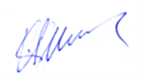 Заведующий кафедрой:Заведующий кафедрой:                                      В.В. Горшков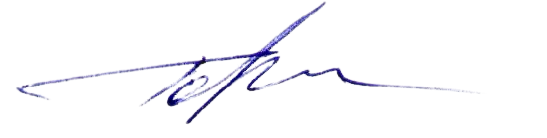 Код и наименование компетенцииКод и наименование индикаторадостижения компетенцииПланируемые результаты обучения по дисциплине ПК -1 Способен проводить обследование организаций, выявлять информационные потребности пользователей, формировать требования к информационной системеИД-ПК-1.1Использование основных алгоритмических и программных решений, связанных с объектами и системами информационных технологий;  -	Различает виды ИС и этапы проектирования ИС;-	Структурирует жизненный цикл ИС;-	Различает интересы заинтересованных сторон в проектировании ИС и подходы к оценке ее эффективности;-	Рассматривает проектирование ИС как командную работу участников проекта в контексте системного подхода;-	Различает принципы сбора, отбора и обобщения информации, методики системного подхода для решения профессиональных задач;-	Анализирует сложные объекты на всех фазах их жизненного цикла, цели, критерии, показатели, факторы, измеримые свойства исследуемых систем;-	Применяет инструменты системного анализа, включая методы моделирования в информационных системах; -	Разрабатывает практические рекомендации по результатам системного исследования сложных систем;-	Анализирует возможности реализации собственных профессиональных целей и расставляет приоритеты.ПК -1 Способен проводить обследование организаций, выявлять информационные потребности пользователей, формировать требования к информационной системеИД-ПК-1.2Разработка новых решений в области информационных технологий; -	Различает виды ИС и этапы проектирования ИС;-	Структурирует жизненный цикл ИС;-	Различает интересы заинтересованных сторон в проектировании ИС и подходы к оценке ее эффективности;-	Рассматривает проектирование ИС как командную работу участников проекта в контексте системного подхода;-	Различает принципы сбора, отбора и обобщения информации, методики системного подхода для решения профессиональных задач;-	Анализирует сложные объекты на всех фазах их жизненного цикла, цели, критерии, показатели, факторы, измеримые свойства исследуемых систем;-	Применяет инструменты системного анализа, включая методы моделирования в информационных системах; -	Разрабатывает практические рекомендации по результатам системного исследования сложных систем;-	Анализирует возможности реализации собственных профессиональных целей и расставляет приоритеты.ПК -1 Способен проводить обследование организаций, выявлять информационные потребности пользователей, формировать требования к информационной системеИД-ПК-1.3Анализ средств защиты информационных систем и сетей; -	Различает виды ИС и этапы проектирования ИС;-	Структурирует жизненный цикл ИС;-	Различает интересы заинтересованных сторон в проектировании ИС и подходы к оценке ее эффективности;-	Рассматривает проектирование ИС как командную работу участников проекта в контексте системного подхода;-	Различает принципы сбора, отбора и обобщения информации, методики системного подхода для решения профессиональных задач;-	Анализирует сложные объекты на всех фазах их жизненного цикла, цели, критерии, показатели, факторы, измеримые свойства исследуемых систем;-	Применяет инструменты системного анализа, включая методы моделирования в информационных системах; -	Разрабатывает практические рекомендации по результатам системного исследования сложных систем;-	Анализирует возможности реализации собственных профессиональных целей и расставляет приоритеты.ПК -3Способен управлять проектом на всех этапах его жизненного циклаИД-ПК-3.1Анализ современных требований при проектировании программного обеспечения;  -	Различает виды ИС и этапы проектирования ИС;-	Структурирует жизненный цикл ИС;-	Различает интересы заинтересованных сторон в проектировании ИС и подходы к оценке ее эффективности;-	Рассматривает проектирование ИС как командную работу участников проекта в контексте системного подхода;-	Различает принципы сбора, отбора и обобщения информации, методики системного подхода для решения профессиональных задач;-	Анализирует сложные объекты на всех фазах их жизненного цикла, цели, критерии, показатели, факторы, измеримые свойства исследуемых систем;-	Применяет инструменты системного анализа, включая методы моделирования в информационных системах; -	Разрабатывает практические рекомендации по результатам системного исследования сложных систем;-	Анализирует возможности реализации собственных профессиональных целей и расставляет приоритеты.ПК -3Способен управлять проектом на всех этапах его жизненного циклаИД-ПК-3.2Применение математического аппарата при разработке алгоритмов решения задач, связанных с проектированием программного обеспечения; -	Различает виды ИС и этапы проектирования ИС;-	Структурирует жизненный цикл ИС;-	Различает интересы заинтересованных сторон в проектировании ИС и подходы к оценке ее эффективности;-	Рассматривает проектирование ИС как командную работу участников проекта в контексте системного подхода;-	Различает принципы сбора, отбора и обобщения информации, методики системного подхода для решения профессиональных задач;-	Анализирует сложные объекты на всех фазах их жизненного цикла, цели, критерии, показатели, факторы, измеримые свойства исследуемых систем;-	Применяет инструменты системного анализа, включая методы моделирования в информационных системах; -	Разрабатывает практические рекомендации по результатам системного исследования сложных систем;-	Анализирует возможности реализации собственных профессиональных целей и расставляет приоритеты.ПК -3Способен управлять проектом на всех этапах его жизненного циклаИД-ПК-3.3Организация компьютерных сетей, баз данных и других объектов информационных технологий -	Различает виды ИС и этапы проектирования ИС;-	Структурирует жизненный цикл ИС;-	Различает интересы заинтересованных сторон в проектировании ИС и подходы к оценке ее эффективности;-	Рассматривает проектирование ИС как командную работу участников проекта в контексте системного подхода;-	Различает принципы сбора, отбора и обобщения информации, методики системного подхода для решения профессиональных задач;-	Анализирует сложные объекты на всех фазах их жизненного цикла, цели, критерии, показатели, факторы, измеримые свойства исследуемых систем;-	Применяет инструменты системного анализа, включая методы моделирования в информационных системах; -	Разрабатывает практические рекомендации по результатам системного исследования сложных систем;-	Анализирует возможности реализации собственных профессиональных целей и расставляет приоритеты.Очная форма обучения4з.е.144час.Структура и объем дисциплиныСтруктура и объем дисциплиныСтруктура и объем дисциплиныСтруктура и объем дисциплиныСтруктура и объем дисциплиныСтруктура и объем дисциплиныСтруктура и объем дисциплиныСтруктура и объем дисциплиныСтруктура и объем дисциплиныСтруктура и объем дисциплиныОбъем дисциплины по семестрамформа промежуточной аттестациивсего, часКонтактная аудиторная работа, часКонтактная аудиторная работа, часКонтактная аудиторная работа, часКонтактная аудиторная работа, часСамостоятельная работа обучающегося, часСамостоятельная работа обучающегося, часСамостоятельная работа обучающегося, часОбъем дисциплины по семестрамформа промежуточной аттестациивсего, часлекции, часпрактические занятия, часлабораторные занятия, часпрактическая подготовка, часкурсовая работа/курсовой проектсамостоятельная работа обучающегося, часпромежуточная аттестация, час8 семестрэкзамен14424364836Всего:зачет с оценкой14424364836Планируемые (контролируемые) результаты освоения: код(ы) формируемой(ых) компетенции(й) и индикаторов достижения компетенцийНаименование разделов, тем;виды самостоятельной работы обучающегося;форма(ы) промежуточной аттестацииВиды учебной работыВиды учебной работыВиды учебной работыВиды учебной работыВиды учебной работыВиды учебной работыВиды учебной работыСамостоятельная работа, часСамостоятельная работа, часВиды и формы контрольных мероприятий, обеспечивающие по совокупности текущий контроль успеваемости, включая контроль самостоятельной работы обучающегося;формы промежуточного контроля успеваемостиПланируемые (контролируемые) результаты освоения: код(ы) формируемой(ых) компетенции(й) и индикаторов достижения компетенцийНаименование разделов, тем;виды самостоятельной работы обучающегося;форма(ы) промежуточной аттестацииКонтактная работаКонтактная работаКонтактная работаКонтактная работаКонтактная работаКонтактная работаКонтактная работаСамостоятельная работа, часСамостоятельная работа, часВиды и формы контрольных мероприятий, обеспечивающие по совокупности текущий контроль успеваемости, включая контроль самостоятельной работы обучающегося;формы промежуточного контроля успеваемостиПланируемые (контролируемые) результаты освоения: код(ы) формируемой(ых) компетенции(й) и индикаторов достижения компетенцийНаименование разделов, тем;виды самостоятельной работы обучающегося;форма(ы) промежуточной аттестацииЛекции, часПрактические занятия, часПрактические занятия, часЛабораторные работы, часЛабораторные работы, часПрактическая подготовка, часПрактическая подготовка, часСамостоятельная работа, часСамостоятельная работа, часВиды и формы контрольных мероприятий, обеспечивающие по совокупности текущий контроль успеваемости, включая контроль самостоятельной работы обучающегося;формы промежуточного контроля успеваемостиВосьмой семестрВосьмой семестрВосьмой семестрВосьмой семестрВосьмой семестрВосьмой семестрВосьмой семестрВосьмой семестрВосьмой семестрВосьмой семестрВосьмой семестр2424363648Раздел I. Общая теория системФормы текущего контроля по разделу I:устный опрос,защита практической работыконтрольная работаПК-1ИД-ПК-1.1ИД-ПК-1.2ИД-ПК-1.3ПК-3ИД-ПК-3.1ИД-ПК-3.2ИД-ПК-3.3Лекция 1.1 Основные понятия теории систем, система и её свойства. Признаки системности. 33Формы текущего контроля по разделу I:устный опрос,защита практической работыконтрольная работаПК-1ИД-ПК-1.1ИД-ПК-1.2ИД-ПК-1.3ПК-3ИД-ПК-3.1ИД-ПК-3.2ИД-ПК-3.3Практическое занятие № 1.1 Изучение термина «система». 446Формы текущего контроля по разделу I:устный опрос,защита практической работыконтрольная работаПК-1ИД-ПК-1.1ИД-ПК-1.2ИД-ПК-1.3ПК-3ИД-ПК-3.1ИД-ПК-3.2ИД-ПК-3.3Лекция 1.2 Основы теории систем. Система, системный подход и системный анализ. 33Формы текущего контроля по разделу I:устный опрос,защита практической работыконтрольная работаПК-1ИД-ПК-1.1ИД-ПК-1.2ИД-ПК-1.3ПК-3ИД-ПК-3.1ИД-ПК-3.2ИД-ПК-3.3Практическое занятие № 1.2Описание функционирования системы.446Формы текущего контроля по разделу I:устный опрос,защита практической работыконтрольная работаПК-1ИД-ПК-1.1ИД-ПК-1.2ИД-ПК-1.3ПК-3ИД-ПК-3.1ИД-ПК-3.2ИД-ПК-3.3Лекция 1.3Структуры системы, базовые топологии, жизненные циклы систем  33Формы текущего контроля по разделу I:устный опрос,защита практической работыконтрольная работаПК-1ИД-ПК-1.1ИД-ПК-1.2ИД-ПК-1.3ПК-3ИД-ПК-3.1ИД-ПК-3.2ИД-ПК-3.3Практическое занятие № 1.3 Закономерности функционирования и развития систем446Формы текущего контроля по разделу I:устный опрос,защита практической работыконтрольная работаПК-1ИД-ПК-1.1ИД-ПК-1.2ИД-ПК-1.3ПК-3ИД-ПК-3.1ИД-ПК-3.2ИД-ПК-3.3Лекция 1.4Классификация систем  33Формы текущего контроля по разделу I:устный опрос,защита практической работыконтрольная работаПК-1ИД-ПК-1.1ИД-ПК-1.2ИД-ПК-1.3ПК-3ИД-ПК-3.1ИД-ПК-3.2ИД-ПК-3.3Практическое занятие № 1.4Контрольная работа по разделу I.226Формы текущего контроля по разделу I:устный опрос,защита практической работыконтрольная работа Раздел II. Теория информационных систем (ИС)Формы текущего контроля по разделу II:РефератДоклад по теме реферата с презентацией,Устный опрос,защита практической работыКонтрольная работаПК-1ИД-ПК-1.1ИД-ПК-1.2ИД-ПК-1.3ПК-3ИД-ПК-3.1ИД-ПК-3.2ИД-ПК-3.3Лекция 2.1Понятие информационной системы. Классификация ИС.33Формы текущего контроля по разделу II:РефератДоклад по теме реферата с презентацией,Устный опрос,защита практической работыКонтрольная работаПК-1ИД-ПК-1.1ИД-ПК-1.2ИД-ПК-1.3ПК-3ИД-ПК-3.1ИД-ПК-3.2ИД-ПК-3.3Практическое занятие № 2.1 Построение формальной модели системы.           664Формы текущего контроля по разделу II:РефератДоклад по теме реферата с презентацией,Устный опрос,защита практической работыКонтрольная работаПК-1ИД-ПК-1.1ИД-ПК-1.2ИД-ПК-1.3ПК-3ИД-ПК-3.1ИД-ПК-3.2ИД-ПК-3.3Лекция 2.233Формы текущего контроля по разделу II:РефератДоклад по теме реферата с презентацией,Устный опрос,защита практической работыКонтрольная работаПК-1ИД-ПК-1.1ИД-ПК-1.2ИД-ПК-1.3ПК-3ИД-ПК-3.1ИД-ПК-3.2ИД-ПК-3.3Методы описания и модели информационных систем Практическое занятие № 2.2444Формы текущего контроля по разделу II:РефератДоклад по теме реферата с презентацией,Устный опрос,защита практической работыКонтрольная работаПК-1ИД-ПК-1.1ИД-ПК-1.2ИД-ПК-1.3ПК-3ИД-ПК-3.1ИД-ПК-3.2ИД-ПК-3.3Лекция 2.3Системный анализ в ИС. Использование общей теории систем в практике проектирования ИС.33Формы текущего контроля по разделу II:РефератДоклад по теме реферата с презентацией,Устный опрос,защита практической работыКонтрольная работаПК-1ИД-ПК-1.1ИД-ПК-1.2ИД-ПК-1.3ПК-3ИД-ПК-3.1ИД-ПК-3.2ИД-ПК-3.3Практическое занятие № 2.3Методы описания и экспертного оценивания систем.444Формы текущего контроля по разделу II:РефератДоклад по теме реферата с презентацией,Устный опрос,защита практической работыКонтрольная работаПК-1ИД-ПК-1.1ИД-ПК-1.2ИД-ПК-1.3ПК-3ИД-ПК-3.1ИД-ПК-3.2ИД-ПК-3.3Лекция 2.4Теория эффективности операций функционирования систем33Формы текущего контроля по разделу II:РефератДоклад по теме реферата с презентацией,Устный опрос,защита практической работыКонтрольная работаПрактическое занятие № 2.4Защита реферата8812ЭкзаменУстный экзамен по билетамИТОГО2424363648№ ппНаименование раздела и темы дисциплиныСодержание раздела (темы)Раздел I. Общая теория системРаздел I. Общая теория системРаздел I. Общая теория систем1Лекция 1.1.Основные понятия теории систем, система и её свойства. Признаки системности.Практическое занятие № 1.1 Изучение термина «система». Общая теория систем А. А. Богданова, Л. фон Берталанфи. Структурированность системы, взаимосвязанность составляющих частей системы, подчиненность организации всей системы определенной цели. Эмерджентность.Освоить системное представление как удобное обобщённое понятие и как средство постановки задач с большой неопределенностью.2Лекция 1.2.Основы теории систем. Система, системный подход и системный анализ Практическое занятие № 1.2Описание функционирования системыЦели и задачи изучения систем и системного анализа. Системность как инструмент познавательной деятельности и арсенал методов познания всего сущего.Получить практические навыки в описании функционирования системы во времени и управления системой.3Лекция 1.3.Структуры системы, базовые топологии, жизненные циклы систем. Практическое занятие № 1.3Закономерности развития и функционирования систем Состав системы. Классификация элементов системы. Разновидности связей в системе. Понятие структуры системы. Разновидности функций. Взаимодействие системы и среды. Основные этапы жизненного пути.Устный опрос. Получить представление о свойствах и закономерностях систем.4Лекция 1.4.Классификация систем. Практическое занятие № 1.4Контрольная работа по разделу I.Сущность классификации систем. Основные параметры, характеризующие систему и лежащие в основе классификации.Ответить на контрольные вопросыРаздел II. Теория информационных систем (ИС)Раздел II. Теория информационных систем (ИС)Раздел II. Теория информационных систем (ИС)1Лекция 2.1Понятие информационной системы. Классификация ИС. ГОСТ Р 7.0.66-2010 (ИСО 5963:1985) СИБИД, ГОСТ 7.25-2001 СИБИДПрактическое занятие № 2.1Построение формальной модели системы.           Понятие информационной системы. Структура информационной системы. Языки описания информационных систем. Классификация ИС.Система стандартов по информации, библиотечному и издательскому делуПолучить практические навыки в формировании базовых моделей («черного ящика», состава, структуры) системы и описании их на формальном языке.2Лекция 2.2Методы описания и модели информационных систем Практическое занятие № 2.2Классификация информационных систем Характеристика методов описания систем (качественный, количественный, кибернетический подход, динамическое, агрегатное описание). Модели ИС.Устный опрос. Получить практические навыки выявления признаков классификации ИС, классификации по степени сложности, по степени организованности и прочим признакам.3Лекция 2.3Системный анализ в ИС.Использование общей теории систем в практике проектирования ИС.Практическое занятие № 2.3Методы описания и экспертного оценивания систем.Системный анализ в информационных системах. Формулирование проблемы. Определение целей. Формирование критериев. Генерирование альтернатив. Создание информационной системы на основе структурного системного анализаИзучить методы описания систем; качественные и количественные методы формализации систем. Получить практические навыки экспертного оценивания систем различными методами и обработки результатов оценивания4Лекция 2.4Теория эффективности операций функционирования систем Практическое занятие № 2.4Защита реферата Содержание понятия «операция», «эффективность операции», их роль в системном анализе. Активные средства операции. Надежность и эффективность операций. Качество системы и параметры его оценки.Представление докладов-презентаций по курсу дисциплины.№ ппНаименование раздела /темы дисциплины, выносимые на самостоятельное изучениеЗадания для самостоятельной работыВиды и формы контрольных мероприятий(учитываются при проведении текущего контроля)Трудоемкость, часРаздел II. Теория информационных системРаздел II. Теория информационных системРаздел II. Теория информационных системРаздел II. Теория информационных системРаздел II. Теория информационных систем1.Тема 2.4 Функционильно-финансовая эффективность информационных систем Подготовка к устному опросуУстный опрос4использованиеЭО и ДОТиспользование ЭО и ДОТобъем, часвключение в учебный процессобучение с веб-поддержкойучебно-методические электронные образовательные ресурсы университета   48организация самостоятельной работы обучающихсяУровни сформированности компетенции(-й)Итоговое количество балловв 100-балльной системепо результатам текущей и промежуточной аттестацииОценка в пятибалльной системепо результатам текущей и промежуточной аттестацииПоказатели уровня сформированности Показатели уровня сформированности Показатели уровня сформированности Уровни сформированности компетенции(-й)Итоговое количество балловв 100-балльной системепо результатам текущей и промежуточной аттестацииОценка в пятибалльной системепо результатам текущей и промежуточной аттестацииуниверсальной(-ых) компетенции(-й)общепрофессиональной(-ых) компетенцийпрофессиональной(-ых)компетенции(-й)Уровни сформированности компетенции(-й)Итоговое количество балловв 100-балльной системепо результатам текущей и промежуточной аттестацииОценка в пятибалльной системепо результатам текущей и промежуточной аттестацииПК-1ИД-ПК-1.1ИД-ПК-1.2ИД-ПК-1.3ПК-3ИД-ПК-3.1ИД-ПК-3.2ИД-ПК-3.3высокийЭкзамен с оценкой отличноОбучающийся: анализирует и систематизирует изученный материал с обоснованием актуальности его использования в своей предметной области;применяет методы анализа и синтеза практических проблем, умеет решать практические задачи вне стандартных ситуаций с учетом особенностей профессиональных компетенций;показывает четкие системные знания и представления по общей теории систем и теории информационных систем, в том числе в области проектного управления;- дает развернутые, полные и верные ответы на вопросы, в том числе, дополнительныеОбучающийся: анализирует и систематизирует изученный материал с обоснованием актуальности его использования в своей предметной области;применяет методы анализа и синтеза практических проблем, умеет решать практические задачи вне стандартных ситуаций с учетом особенностей профессиональных компетенций;показывает четкие системные знания и представления по общей теории систем и теории информационных систем, в том числе в области проектного управления;- дает развернутые, полные и верные ответы на вопросы, в том числе, дополнительныеОбучающийся: анализирует и систематизирует изученный материал с обоснованием актуальности его использования в своей предметной области;применяет методы анализа и синтеза практических проблем, умеет решать практические задачи вне стандартных ситуаций с учетом особенностей профессиональных компетенций;показывает четкие системные знания и представления по общей теории систем и теории информационных систем, в том числе в области проектного управления;- дает развернутые, полные и верные ответы на вопросы, в том числе, дополнительныеповышенныйЭкзамен с оценкой хорошоОбучающийся:достаточно подробно, грамотно и по существу излагает изученный материал, приводит и раскрывает в тезисной форме основные понятия;анализирует классификацию систем, методов описания и модели с незначительными пробелами;способен структурировать этапы жизненного цикла Информационных систем и выделить роль и задачи команды проекта на всех этапах;допускает единичные негрубые ошибки;ответ отражает знание теоретического и практического материала, не допуская существенных неточностей. Обучающийся:достаточно подробно, грамотно и по существу излагает изученный материал, приводит и раскрывает в тезисной форме основные понятия;анализирует классификацию систем, методов описания и модели с незначительными пробелами;способен структурировать этапы жизненного цикла Информационных систем и выделить роль и задачи команды проекта на всех этапах;допускает единичные негрубые ошибки;ответ отражает знание теоретического и практического материала, не допуская существенных неточностей. Обучающийся:достаточно подробно, грамотно и по существу излагает изученный материал, приводит и раскрывает в тезисной форме основные понятия;анализирует классификацию систем, методов описания и модели с незначительными пробелами;способен структурировать этапы жизненного цикла Информационных систем и выделить роль и задачи команды проекта на всех этапах;допускает единичные негрубые ошибки;ответ отражает знание теоретического и практического материала, не допуская существенных неточностей. базовыйЭкзамен с оценкой удовлетворительноОбучающийся:испытывает серьёзные затруднения в применении теоретических положений при решении практических задач профессиональной направленности стандартного уровня сложности, не владеет необходимыми для этого навыками и приёмами;с трудом выстраивает связи между различными разделами курса;анализирует основные модели ИС, но не способен выработать стратегию действий для решения проблемных ситуаций анализа и проектирования ИС;- ответ отражает в целом сформированные, но содержащие незначительные пробелы знания, допускаются грубые ошибки.Обучающийся:испытывает серьёзные затруднения в применении теоретических положений при решении практических задач профессиональной направленности стандартного уровня сложности, не владеет необходимыми для этого навыками и приёмами;с трудом выстраивает связи между различными разделами курса;анализирует основные модели ИС, но не способен выработать стратегию действий для решения проблемных ситуаций анализа и проектирования ИС;- ответ отражает в целом сформированные, но содержащие незначительные пробелы знания, допускаются грубые ошибки.Обучающийся:испытывает серьёзные затруднения в применении теоретических положений при решении практических задач профессиональной направленности стандартного уровня сложности, не владеет необходимыми для этого навыками и приёмами;с трудом выстраивает связи между различными разделами курса;анализирует основные модели ИС, но не способен выработать стратегию действий для решения проблемных ситуаций анализа и проектирования ИС;- ответ отражает в целом сформированные, но содержащие незначительные пробелы знания, допускаются грубые ошибки.низкийЭкзамен с оценкой неудовлетворительноОбучающийся:демонстрирует фрагментарные знания теоретического и практического материал, допускает грубые ошибки при его изложении на занятиях и в ходе промежуточной аттестации;не способен проанализировать методы описания, модели и классы информационных систем, не владеет методами системного анализа;ответ отражает отсутствие знаний на базовом уровне теоретического и практического материала в объеме, необходимом для дальнейшей учебы.Обучающийся:демонстрирует фрагментарные знания теоретического и практического материал, допускает грубые ошибки при его изложении на занятиях и в ходе промежуточной аттестации;не способен проанализировать методы описания, модели и классы информационных систем, не владеет методами системного анализа;ответ отражает отсутствие знаний на базовом уровне теоретического и практического материала в объеме, необходимом для дальнейшей учебы.Обучающийся:демонстрирует фрагментарные знания теоретического и практического материал, допускает грубые ошибки при его изложении на занятиях и в ходе промежуточной аттестации;не способен проанализировать методы описания, модели и классы информационных систем, не владеет методами системного анализа;ответ отражает отсутствие знаний на базовом уровне теоретического и практического материала в объеме, необходимом для дальнейшей учебы.№ ппФормы текущего контроляПримеры типовых заданийПрактические задания по курсу дисциплиныИзучение термина «система». Описание функционирования системы.Построение формальной модели системы.           Методы описания и экспертного оценивания систем.Устный опрос по теме раздела I «Закономерности функционирования и развития систем»Вопросы:В чем заключается свойство эмерджентности?В чем заключается свойство иерархичности?В чем заключается свойство целостности?С чем заключается закон необходимого разнообразия?В чем заключается закономерность целеобразования?Устный опрос по теме раздела II «Классификация информационных систем»Вопросы:Признаки классификации систем.Классификация по степени сложностиКлассификация по степени организованностиУкажите признаки сложности системКонтрольная работа по разделу I «Общая теория систем»Вопросы:1.	Какие методы применяются для исследования сложных систем?2.	Что является обязательными компонентами простых систем и сложных?3.	Перечислите виды связей в системе.4.   Назовите типы иерархических структур. Кто автор этой классификации?5.  Опищите структуру системы, называемой моделью «черного ящика». Где и в каких целях она используется?Контрольная работа по разделу II «Теория информационных систем»Вопросы:1. Из каких этапов состоит процесс индексирования документов?2. Что является условием истинности фактографического сообщения?3. Какие стадии разработки информационных систем можно выделить в процессе их проектирования?4. Какие классы задач решаются при исследовании систем?5. Каковы основные задачи, решаемые в рамках системного анализа?Рефераты по курсу дисциплиныТемы рефератовАнализ основных определений понятия “система”. Моделирование и его роль в познании Рынок информационных систем и тенденции его развития. Системный анализ — потребность нашего времени Кибернетика, ее возможности и тенденции развития.Выступление с презентацией по теме рефератаТемы выступлений с презентациями1. Системность неорганической природы2. Информационно-справочные системы. Назначение и характеристики 3. Офисные информационные системы. Назначение и характеристики 4. Способы организации коллективных информационных систем 5. Современные технологии разработки информационных систем Наименование оценочного средства (контрольно-оценочного мероприятия)Критерии оцениванияШкалы оцениванияШкалы оцениванияНаименование оценочного средства (контрольно-оценочного мероприятия)Критерии оцениванияРейтинговая системаПятибалльная системаПрактические задания по курсу дисциплиныВыполнение Практического задания проводится в письменной форме и оценивается по балльной шкале. Критерии оценивания: соответствие содержания заявленной теме задания и полнота ее раскрытия;знание проблемы;оригинальность и самостоятельность;логическое и последовательное изложение мыслей;умение выразить свою собственную позицию с учетом знания заявленной проблематике по теме задания;аргументированность (наличие убедительных фактов и доказательств).
По каждому критерию присваивается 1 балл.Количество набранных баллов приравнивается к пятибалльной системе следующим образом:6 баллов – отлично,4-5 баллов – хорошо,2-3 балла – удовлетворительно,0-1 балл – неудовлетворительно 6 баллов5Практические задания по курсу дисциплиныВыполнение Практического задания проводится в письменной форме и оценивается по балльной шкале. Критерии оценивания: соответствие содержания заявленной теме задания и полнота ее раскрытия;знание проблемы;оригинальность и самостоятельность;логическое и последовательное изложение мыслей;умение выразить свою собственную позицию с учетом знания заявленной проблематике по теме задания;аргументированность (наличие убедительных фактов и доказательств).
По каждому критерию присваивается 1 балл.Количество набранных баллов приравнивается к пятибалльной системе следующим образом:6 баллов – отлично,4-5 баллов – хорошо,2-3 балла – удовлетворительно,0-1 балл – неудовлетворительно 4-5 баллов4Практические задания по курсу дисциплиныВыполнение Практического задания проводится в письменной форме и оценивается по балльной шкале. Критерии оценивания: соответствие содержания заявленной теме задания и полнота ее раскрытия;знание проблемы;оригинальность и самостоятельность;логическое и последовательное изложение мыслей;умение выразить свою собственную позицию с учетом знания заявленной проблематике по теме задания;аргументированность (наличие убедительных фактов и доказательств).
По каждому критерию присваивается 1 балл.Количество набранных баллов приравнивается к пятибалльной системе следующим образом:6 баллов – отлично,4-5 баллов – хорошо,2-3 балла – удовлетворительно,0-1 балл – неудовлетворительно 2-3 балла3Практические задания по курсу дисциплиныВыполнение Практического задания проводится в письменной форме и оценивается по балльной шкале. Критерии оценивания: соответствие содержания заявленной теме задания и полнота ее раскрытия;знание проблемы;оригинальность и самостоятельность;логическое и последовательное изложение мыслей;умение выразить свою собственную позицию с учетом знания заявленной проблематике по теме задания;аргументированность (наличие убедительных фактов и доказательств).
По каждому критерию присваивается 1 балл.Количество набранных баллов приравнивается к пятибалльной системе следующим образом:6 баллов – отлично,4-5 баллов – хорошо,2-3 балла – удовлетворительно,0-1 балл – неудовлетворительно 0-1балл2Устный опрос Ведение опроса в рамках объявленной темы; видение сути проблемы. Точная, четкая формулировка аргументов и контраргументов, умение отделить факты от субъективных мнений, использование примеров, подтверждающих правильность ответов выступающего. Отсутствие речевых и грамматических ошибок, отсутствие сленга, разговорных и просторечных оборотов. Эмоциональность и выразительность речи.5Устный опрос Отклонение от темы по причине иной трактовки или отсутствия видения сути заданного вопроса. Допущены логические ошибки в предъявлении некоторых аргументов, или преобладают субъективные доводы над логической аргументацией, или не использованы примеры, подтверждающие правильность ответов выступающего. Допущены разговорные или просторечные обороты при отсутствии речевых и грамматических ошибок или допущены речевые и грамматические ошибки при отсутствии разговорных и просторечных оборотов. Эмоциональность и выразительность речи.4Устный опрос Намеренная подмена темы вопроса по причине неспособности дать ответ в рамках предложенной проблемы, перескакивание с темы на тему. Ошибки в предъявлении аргументов и контраргументов связанные с нарушением законов логики, неумение отделить факты от субъективных мнений. Несоответствие большинства аргументов заданному вопросу. Допущены разговорные или просторечные обороты, речевые и грамматические ошибки или отсутствует эмоциональность и выразительность речи3Устный опрос Обучающийся не демонстрирует знание и понимание заданного вопроса. Не проявляет аргументированность, взвешенность и конструктивность суждений и предложений. Не демонстрирует умение отстаивать свое мнение. Не всегда в полной мере проявляет активность в обсуждении заданного вопроса или не участвует в его обсуждении.2Выступление с презентациейКонтрольно-оценочное мероприятие проводится в форме выступления с презентацией и оценивается по балльной шкале. Критерии оценивания: соответствие содержания заявленной теме и полнота ее раскрытия;оригинальность и самостоятельность;логическое и последовательное изложение мыслей;количество слайдов соответствует содержанию и продолжительности выступления (для 7-минутного выступления рекомендуется использовать не более 10 слайдов);используются средства наглядности информации (таблицы, схемы, графики и т. д.)выступающий свободно владеет содержанием, ясно и грамотно излагает материал, корректно отвечает на вопросы и замечания аудитории.По каждому критерию присваивается 1 балл.Количество набранных баллов приравнивается к пятибалльной системе следующим образом:6 баллов – отлично,4-5 баллов – хорошо,2-3 балла – удовлетворительно,0-1 балл – неудовлетворительно6 баллов 5Выступление с презентациейКонтрольно-оценочное мероприятие проводится в форме выступления с презентацией и оценивается по балльной шкале. Критерии оценивания: соответствие содержания заявленной теме и полнота ее раскрытия;оригинальность и самостоятельность;логическое и последовательное изложение мыслей;количество слайдов соответствует содержанию и продолжительности выступления (для 7-минутного выступления рекомендуется использовать не более 10 слайдов);используются средства наглядности информации (таблицы, схемы, графики и т. д.)выступающий свободно владеет содержанием, ясно и грамотно излагает материал, корректно отвечает на вопросы и замечания аудитории.По каждому критерию присваивается 1 балл.Количество набранных баллов приравнивается к пятибалльной системе следующим образом:6 баллов – отлично,4-5 баллов – хорошо,2-3 балла – удовлетворительно,0-1 балл – неудовлетворительно  4-5 баллов4Выступление с презентациейКонтрольно-оценочное мероприятие проводится в форме выступления с презентацией и оценивается по балльной шкале. Критерии оценивания: соответствие содержания заявленной теме и полнота ее раскрытия;оригинальность и самостоятельность;логическое и последовательное изложение мыслей;количество слайдов соответствует содержанию и продолжительности выступления (для 7-минутного выступления рекомендуется использовать не более 10 слайдов);используются средства наглядности информации (таблицы, схемы, графики и т. д.)выступающий свободно владеет содержанием, ясно и грамотно излагает материал, корректно отвечает на вопросы и замечания аудитории.По каждому критерию присваивается 1 балл.Количество набранных баллов приравнивается к пятибалльной системе следующим образом:6 баллов – отлично,4-5 баллов – хорошо,2-3 балла – удовлетворительно,0-1 балл – неудовлетворительно2-3 балла3Выступление с презентациейКонтрольно-оценочное мероприятие проводится в форме выступления с презентацией и оценивается по балльной шкале. Критерии оценивания: соответствие содержания заявленной теме и полнота ее раскрытия;оригинальность и самостоятельность;логическое и последовательное изложение мыслей;количество слайдов соответствует содержанию и продолжительности выступления (для 7-минутного выступления рекомендуется использовать не более 10 слайдов);используются средства наглядности информации (таблицы, схемы, графики и т. д.)выступающий свободно владеет содержанием, ясно и грамотно излагает материал, корректно отвечает на вопросы и замечания аудитории.По каждому критерию присваивается 1 балл.Количество набранных баллов приравнивается к пятибалльной системе следующим образом:6 баллов – отлично,4-5 баллов – хорошо,2-3 балла – удовлетворительно,0-1 балл – неудовлетворительно         0-1 балл 2Выступление с презентациейКонтрольно-оценочное мероприятие проводится в форме выступления с презентацией и оценивается по балльной шкале. Критерии оценивания: соответствие содержания заявленной теме и полнота ее раскрытия;оригинальность и самостоятельность;логическое и последовательное изложение мыслей;количество слайдов соответствует содержанию и продолжительности выступления (для 7-минутного выступления рекомендуется использовать не более 10 слайдов);используются средства наглядности информации (таблицы, схемы, графики и т. д.)выступающий свободно владеет содержанием, ясно и грамотно излагает материал, корректно отвечает на вопросы и замечания аудитории.По каждому критерию присваивается 1 балл.Количество набранных баллов приравнивается к пятибалльной системе следующим образом:6 баллов – отлично,4-5 баллов – хорошо,2-3 балла – удовлетворительно,0-1 балл – неудовлетворительноРеферат по курсу дисциплины.Контрольно-оценочное мероприятие проводится в письменной форме в виде реферата и оценивается по балльной шкале. Критерии оценивания: соответствие содержания заявленной теме и полнота ее раскрытия;знание проблемы;оригинальность и самостоятельность;логическое и последовательное изложение мыслей;умение выразить свою собственную позицию с учетом знания социальных проблем современности и ориентирования в современной социально-экономической реальности;аргументированность (наличие убедительных фактов и доказательств).
По каждому критерию присваивается 1 балл.Количество набранных баллов приравнивается к пятибалльной системе следующим образом:6 баллов – отлично,4-5 баллов – хорошо,2-3 балла – удовлетворительно,0-1 балл – неудовлетворительно6 баллов5Реферат по курсу дисциплины.Контрольно-оценочное мероприятие проводится в письменной форме в виде реферата и оценивается по балльной шкале. Критерии оценивания: соответствие содержания заявленной теме и полнота ее раскрытия;знание проблемы;оригинальность и самостоятельность;логическое и последовательное изложение мыслей;умение выразить свою собственную позицию с учетом знания социальных проблем современности и ориентирования в современной социально-экономической реальности;аргументированность (наличие убедительных фактов и доказательств).
По каждому критерию присваивается 1 балл.Количество набранных баллов приравнивается к пятибалльной системе следующим образом:6 баллов – отлично,4-5 баллов – хорошо,2-3 балла – удовлетворительно,0-1 балл – неудовлетворительно 4-5 баллов4Реферат по курсу дисциплины.Контрольно-оценочное мероприятие проводится в письменной форме в виде реферата и оценивается по балльной шкале. Критерии оценивания: соответствие содержания заявленной теме и полнота ее раскрытия;знание проблемы;оригинальность и самостоятельность;логическое и последовательное изложение мыслей;умение выразить свою собственную позицию с учетом знания социальных проблем современности и ориентирования в современной социально-экономической реальности;аргументированность (наличие убедительных фактов и доказательств).
По каждому критерию присваивается 1 балл.Количество набранных баллов приравнивается к пятибалльной системе следующим образом:6 баллов – отлично,4-5 баллов – хорошо,2-3 балла – удовлетворительно,0-1 балл – неудовлетворительно2-3 балла3Реферат по курсу дисциплины.Контрольно-оценочное мероприятие проводится в письменной форме в виде реферата и оценивается по балльной шкале. Критерии оценивания: соответствие содержания заявленной теме и полнота ее раскрытия;знание проблемы;оригинальность и самостоятельность;логическое и последовательное изложение мыслей;умение выразить свою собственную позицию с учетом знания социальных проблем современности и ориентирования в современной социально-экономической реальности;аргументированность (наличие убедительных фактов и доказательств).
По каждому критерию присваивается 1 балл.Количество набранных баллов приравнивается к пятибалльной системе следующим образом:6 баллов – отлично,4-5 баллов – хорошо,2-3 балла – удовлетворительно,0-1 балл – неудовлетворительно         0-1 балл2Форма промежуточной аттестацииТиповые контрольные задания и иные материалыдля проведения промежуточной аттестации:Экзамен (устный по билетам)Экзаменационный билет № 1Вопрос 1. Раскройте содержание понятия «операция»: что такое операция? Каковы определяющие ее моменты?                                                  Вопрос 2.  Каковы самые очевидные и обязательные из признаков системности? Поясните их смысл.                                               Вопрос 3. Каковы методы оценки эффективности ИТ? В чем их суть?Экзаменационный билет № 2Вопрос 1. Опишите понятие «связь» в системе, каковы ее свойства?Вопрос 2. Каковы концепции рационального поведения систем?       Вопрос 3. Что такое цель? Для чего нужна? Что она определяет? Экзаменационный билет № 3 Вопрос 1. Что является обязательными компонентами системы?Вопрос 2. Опишите уровень качества С при определении эффективности ТС.Вопрос 3. В чем суть концепции оптимизации рационального поведения системы?Форма промежуточной аттестацииКритерии оцениванияШкалы оцениванияШкалы оцениванияНаименование оценочного средстваКритерии оцениванияРейтинговая системаПятибалльная системаЭкзамен (устный по билетам)Дан полный, развернутый ответ на каждый из поставленных вопрос, показана совокупность осознанных знаний об объекте, доказательно раскрыты основные положения темы. B ответе прослеживается четкая структура, логическая последовательность, отражающая сущность раскрываемых понятий, теорий, явлений. Знание об объекте демонстрируется на фоне понимания его в системе данной науки и междисциплинарных связей. Ответ изложен литературным языком в терминах науки. Могут быть допущены недочеты в определение понятий, исправленные студентом самостоятельно в процессе ответа.5Экзамен (устный по билетам)Дан полный, развернутый ответ на поставленные вопросы, показано умение выделить существенные и несущественные признаки, причинно-следственные связи, доказательно раскрыты основные положения тем вопросов; Ответ четко структурирован, логичен, изложен литературным языком в терминах науки. Могут быть допущены недочеты или незначительные ошибки, исправленные студентом с помощью «наводящих» вопросов преподавателя.4Экзамен (устный по билетам)Дан недостаточно полный и недостаточно развернутый ответ. Логика и последовательность изложения имеют нарушения. Допущены ошибки в раскрытии понятий, употреблении терминов. Студент не способен самостоятельно выделить существенные и несущественные признаки и причинно-следственные связи. Студент может конкретизировать обобщенные знания, доказав на примерах их основные положения только с помощью преподавателя. Речевое оформление требует поправок, коррекции. 3Экзамен (устный по билетам)Дан неполный ответ, представляющий собой разрозненные знания по теме вопросов с существенными ошибками в определениях. Присутствуют фрагментарность, нелогичность изложения. Студент не осознает связь данных понятий, теории, явлений с другими объектами дисциплины. Отсутствуют выводы, конкретизация и доказательность изложения. Речь неграмотная. Дополнительные и уточняющие вопросы преподавателя не приводят к коррекции ответа студента не только на поставленные вопросы, но и на другие вопросы в рамках программы дисциплины.2Форма контроля100-балльная система Пятибалльная системаТекущий контроль: - практическое задание2 – 5 - устный опрос2 – 5 - контрольная работа2 – 5- доклад с презентацией2 – 5 - реферат2 – 5 Промежуточная аттестация экзаиенотличнохорошоудовлетворительнонеудовлетворительноИтого за дисциплинуотличнохорошоудовлетворительнонеудовлетворительноНаименование учебных аудиторий, лабораторий, мастерских, библиотек, спортзалов, помещений для хранения и профилактического обслуживания учебного оборудования и т.п.Оснащенность учебных аудиторий, лабораторий, мастерских, библиотек, спортивных залов, помещений для хранения и профилактического обслуживания учебного оборудования и т.п.119071, г. Москва, Малая Калужская улица, дом 1, стр.2 Аудитория №1519 119071, г. Москва, Малая Калужская улица, дом 1, стр.2 Аудитория №1519 Аудитория №1519 для проведения занятий лекционного типа, групповых и индивидуальных консультаций, текущего контроля и промежуточной аттестации.Комплект учебной мебели, меловая доска, технические средства обучения, служащие для представления учебной информации большой аудитории: экран, проектор, колонки.компьютерная техника;
подключение к сети «Интернет»Помещения для самостоятельной работы обучающихсяОснащенность помещений для самостоятельной работы обучающихсячитальный зал библиотеки:компьютерная техника;
подключение к сети «Интернет»Необходимое оборудованиеПараметрыТехнические требованияПерсональный компьютер/ ноутбук/планшет,камера,микрофон, динамики, доступ в сеть ИнтернетВеб-браузерВерсия программного обеспечения не ниже: Chrome 72, Opera 59, Firefox 66, Edge 79, Яндекс.Браузер 19.3Персональный компьютер/ ноутбук/планшет,камера,микрофон, динамики, доступ в сеть ИнтернетОперационная системаВерсия программного обеспечения не ниже: Windows 7, macOS 10.12 «Sierra», LinuxПерсональный компьютер/ ноутбук/планшет,камера,микрофон, динамики, доступ в сеть ИнтернетВеб-камера640х480, 15 кадров/сПерсональный компьютер/ ноутбук/планшет,камера,микрофон, динамики, доступ в сеть ИнтернетМикрофонлюбойПерсональный компьютер/ ноутбук/планшет,камера,микрофон, динамики, доступ в сеть ИнтернетДинамики (колонки или наушники)любыеПерсональный компьютер/ ноутбук/планшет,камера,микрофон, динамики, доступ в сеть ИнтернетСеть (интернет)Постоянная скорость не менее 192 кБит/с№ п/пАвтор(ы)Наименование изданияВид издания (учебник, УП, МП и др.)ИздательствоГодизданияАдрес сайта ЭБСили электронного ресурса (заполняется для изданий в электронном виде)Количество экземпляров в библиотеке Университета10.1 Основная литература, в том числе электронные издания10.1 Основная литература, в том числе электронные издания10.1 Основная литература, в том числе электронные издания10.1 Основная литература, в том числе электронные издания10.1 Основная литература, в том числе электронные издания10.1 Основная литература, в том числе электронные издания10.1 Основная литература, в том числе электронные издания10.1 Основная литература, в том числе электронные издания1Яковлев В. Б.Системный анализУчебникМ.: ИЦ РИОР, НИЦ ИНФРА-М2016http://znanium.com/catalog.php?bookinfo=538715 2Вдовин В. М., Суркова Л. Е., Валентинов В. А.Теория систем и системный анализУчебникМ.: Дашков и К2018http://znanium.com/catalog.php?bookinfo=415155 3Голицына О.Л., Максимов Н.В., Попов И.И.Информационные системыУчебное пособиеМ.: НИЦ ИНФРА-М2014http://znanium.com/catalog.php?bookinfo=435900 10.2 Дополнительная литература, в том числе электронные издания 10.2 Дополнительная литература, в том числе электронные издания 10.2 Дополнительная литература, в том числе электронные издания 10.2 Дополнительная литература, в том числе электронные издания 10.2 Дополнительная литература, в том числе электронные издания 10.2 Дополнительная литература, в том числе электронные издания 10.2 Дополнительная литература, в том числе электронные издания 10.2 Дополнительная литература, в том числе электронные издания Балдин К. В.Информационные системы в экономикеУчебное пособиеМ.: НИЦ ИНФРА-М2015http://znanium.com/catalog.php?bookinfo=515584 Варфоломеева А.О., Коряковский А.В., Романов В.П.Информационные системы предприятияУчебникМ.: НИЦ ИНФРА-М2016http://znanium.com/catalog.php?bookinfo=536732 Гагарина Л. Г.Разработка и эксплуатация автоматизированных информационных системУчебное пособиеМ.: ИД «ФОРУМ»: ИНФРА-М2013http://znanium.com/catalog.php?bookinfo=368454 510.3 Методические материалы (указания, рекомендации по освоению дисциплины (модуля) авторов РГУ им. А. Н. Косыгина)10.3 Методические материалы (указания, рекомендации по освоению дисциплины (модуля) авторов РГУ им. А. Н. Косыгина)10.3 Методические материалы (указания, рекомендации по освоению дисциплины (модуля) авторов РГУ им. А. Н. Косыгина)10.3 Методические материалы (указания, рекомендации по освоению дисциплины (модуля) авторов РГУ им. А. Н. Косыгина)10.3 Методические материалы (указания, рекомендации по освоению дисциплины (модуля) авторов РГУ им. А. Н. Косыгина)10.3 Методические материалы (указания, рекомендации по освоению дисциплины (модуля) авторов РГУ им. А. Н. Косыгина)10.3 Методические материалы (указания, рекомендации по освоению дисциплины (модуля) авторов РГУ им. А. Н. Косыгина)10.3 Методические материалы (указания, рекомендации по освоению дисциплины (модуля) авторов РГУ им. А. Н. Косыгина)Ордынец А.А.Методические рекомендации по организацию самостоятельной работы обучающихсяМетодические рекомендацииУтверждено на заседании кафедры коммерции и сервиса, протокол № 1 от 28.08.182018№ ппЭлектронные учебные издания, электронные образовательные ресурсыЭБС «Лань» http://www.e.lanbook.com/«Znanium.com» научно-издательского центра «Инфра-М»http://znanium.com/ Электронные издания «РГУ им. А.Н. Косыгина» на платформе ЭБС «Znanium.com» http://znanium.com/ЭБС ЮРАЙТ»  www.biblio-online.ruООО «ИВИС» http://dlib.eastview. com/  .Профессиональные базы данных, информационные справочные системыWeb of Science http://webofknowledge.com/Scopus http://www. Scopus.com/Elsevier «Freedom collection» Science Direct https://www.sciencedirect.com/«SpringerNature» http://www.springernature.com/gp/librariansПлатформа Springer Link: https://rd.springer.com/Платформа Nature: https://www.nature.com/База данных Springer Materials: http://materials.springer.com/База данных Springer Protocols: http://www.springerprotocols.com/База данных zbMath: https://zbmath.org/База данных Nano: http://nano.nature.com/№п/пПрограммное обеспечениеРеквизиты подтверждающего документа/ Свободно распространяемоеWindows 10 Pro, MS Office 2019 контракт № 18-ЭА-44-19 от 20.05.2019PrototypingSketchUp: 3D modeling for everyoneконтракт № 18-ЭА-44-19 от 20.05.2019V-Ray для 3Ds Max контракт № 18-ЭА-44-19 от 20.05.2019№ ппгод обновления РПДхарактер изменений/обновлений с указанием разделаномер протокола и дата заседания кафедры